Diamondsstyle.ru                              8-918-948-66-22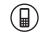                    оденься модно!                     ИП Ахмеджанов Евгений Наильевич   ОГРНИП 315237300013449            http://diamondsstyle.ru/Заявление на обмен товара, в связи с отсутствием или выходом из производства заказанных Покупателем Товаров.Ознакомьтесь с правилами обмена ниже. Заполните ваши личные данные и поставьте подпись.В первой таблице с наименованием товара в колонке «Кол-во» укажите количество товаров на обмен и код причины возврата (в колонке «Код возврата).Во второй таблице указывается товар на который будет производится обмен.«Заявление на обмен», «Акт» и другие документы (копия чека, копия паспорта) отправьте вместе с возвращаемыми товарами ПРОСТЫМ ПОЧТОВЫМ ОТПРАВЛЕНИЕМ (не наложенным платежом) по адресу: 350072, Краснодарский край, г. Краснодар, ул. Агрохимическая, д. 83, кв. 54.(Требование о предъявлении паспорта установлено Положением Центрального Банка России № 373-П от 12.10.2011 г.)Все поля в заявлении обязательны для заполнения, перевод будет осуществлен только в случае, если вся информация предоставлена корректно. Ниже выберите способ возврата средств в случае, если цена возвращенного товара, была выше, чем цена товара выбранного для обмена.При отсутствии заявления на возврат, денежные средства не могут быть возвращены.Настоящим, в соответствии с ч.2 ст. 158 ГК РФ, я даю ИП Ахмеджанову Евгению Наильевичу (350072, Краснодарский край, г. Краснодар, ул. Агрохимическая, д. 83, кв. 54, далее «Оператор») предварительное согласие на обработку и использование моих персональных данных, согласно ст. 3 ФЗ «О персональных данных» от 27.07.2006 (далее «Закон), в целях, определенных Оператором, без ограничения срока действия. Согласно п. 5 ст. 21 Закона, настоящее согласие может быть отозвано только при условии письменного уведомления Оператора не менее чем за 180 дней до предполагаемой даты прекращения использования данных Оператором. Достоверность данных подтверждаю. Подпись: _____________________В течение 7 дней с момента получения вы гарантированно можете вернуть полностью или частично купленный у нас товар, если он не подошёл вам по цвету, размеру или фасону. Под товаром надлежащего качества подразумевается товар, у которого сохранен товарный вид и потребительские свойства. Возврат товара осуществляется на основании заполненного заявления на возврат с приложением документа, подтверждающего факт и условия покупки (товарный чек).Внимание: Возвращенная продукция проходит обязательный процесс проверки на качество. При обнаружении следов эксплуатации товара Продавец оставляет за собой право отказать в приеме возвращенной продукции. Заявление на обмен товара№ _______________________________________ заказа                              Дата ________________________________№АртикулНаименованиеНаименованиеРазмерКол-воЦена руб./шт.Цена руб./шт.КодВозвратаКодВозвратаКода причин возвратаКода причин возвратаКода причин возврата1.Размер меньше заявленного2.Размер больше заявленного3.Не устраивает качество4.Брак5.Товар отличается от изображения/описания на сайте6.Не нравится стиль7.Клиент не знал об условиях доставки8.Другое (указать причину) ____________________1.Размер меньше заявленного2.Размер больше заявленного3.Не устраивает качество4.Брак5.Товар отличается от изображения/описания на сайте6.Не нравится стиль7.Клиент не знал об условиях доставки8.Другое (указать причину) ____________________1.Размер меньше заявленного2.Размер больше заявленного3.Не устраивает качество4.Брак5.Товар отличается от изображения/описания на сайте6.Не нравится стиль7.Клиент не знал об условиях доставки8.Другое (указать причину) ____________________№АртикулАртикулНаименованиеНаименованиеНаименованиеНаименованиеРазмерРазмерКол-воКол-воЦена руб./шт.       Почтовый переводФИО __________________________________________________________ Документ, удостоверяющий личность _______________Серия, номер _____________ Выдан (кем, когда) _________________________________________ Код подразделения __________Укажите адрес в случае расхождения адресных данных: Индекс ______________ Область (край) ____________________________Район _________________ Населенный пункт _____________________ Улица ________________ Дом ___ Корпус __ Квартира ___       Банковский перевод (перечислить на расчетный счет)  Срок возврата денежных средств, уплаченных за товар, составляет 10 дней с                                                                             даты получения Продавцом «Заявления на возврат» (ст. 22 Закона РФ «О защите прав потребителей»)ФИО владельца счета Наименование банка _____________________________________________________________ БИК Кор. счет Лицевой счет             	(номер карты не является лицевым счетом)Расчетный счет        Перевод средств на реквизиты, с которых они были списаны (За исключением способов: Наличными в терминале; Наложенный платеж).       Цена соответствует цене возвращенного товара.